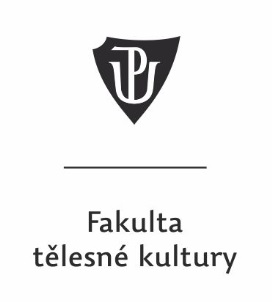 Přihláškake státní doktorské zkoušce a k obhajobě disertační práceDoktorský studijní program KinantropologieStudijní obor Kinantropologie(standardní doba studia: čtyři akademické roky)Prohlašuji, že mám splněny všechny studijní povinnosti dle svého individuálního studijního plánu a přihlašuji se tímto ke státní doktorské zkoušce a k obhajobě disertační práce.Prohlašuji, že jsem dle příkazu rektora UP B3-09/3-PR zveřejnil svou disertační práci prostřednictvím Portálu UP v IS STAG.Vyjádření školiteleStudent splnil veškeré své studijního povinnosti dle individuálního studijního plánu, souhlasím proto s podáním přihlášky ke státní doktorské zkoušce a k obhajobě disertační práce.Oddělení pro vědu a výzkumK přihlášce je nutno přiložitVýkaz o doktorském studiu (index)Hodnocení studijních výsledků studenta DSP Kinantropologie (Příloha 2 směrnice děkana č. 16/1-SD)Přehled publikační a výzkumné činnosti studenta DSP Kinantropologie (Příloha 5 směrnice děkana č. 16/1-SD)Disertační práci ve čtyřech vyhotoveních. Nezbytnou součástí každé disertační práce je vložené CD/DVD s elektronickou formou disertační práce (ve formátu PDF).Autoreferát v patnácti tištěných vyhotoveních (ve formátu A5) i v elektronické verzi.Jméno a příjmení:Jméno a příjmení:Bydliště:Bydliště:Datum a místo narození:Datum a místo narození:Datum a místo narození:Rok zahájení studia:Školitel:Délka studia k termínu přihlášky:Zaměření:Název práce:datumpodpis studentadatumpodpis školiteledatum přijetí přihláškypodpis pracovníka